Publicado en  el 01/02/2016 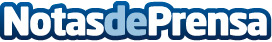 La OCU recomienda denunciar por perjucios por el caso de Funnydent El organismo también aconseja solicitar la anulación de créditoDatos de contacto:Nota de prensa publicada en: https://www.notasdeprensa.es/la-ocu-recomienda-denunciar-por-perjucios-por_1 Categorias: Otras Industrias http://www.notasdeprensa.es